PRODUKTNYHED UOVERTRUFFEN YDEEVNE 
TYROLIT PREMIUM LONG LIFE TIL STÅLPREMIUM *** LONG LIFE er en højtydende lamelskive til stål, der har en fremragende slibeydelse og lang levetid.  En materiale fjernelse på  over 4000 g åbner op for 
nye muligheder. Bærekroppen er  lavet af natur  fibre, som giver  skiven ekstra fleksibilitet. PREMIUM *** Long Life tilpasser sig  emnets overflade helt perfekt og giver  rene slibe  overgange.+ Uovertruffen ydeevne 
    Den nyudviklede høj- teknologiske zirkonvæv muliggør  fremragende
    sliberesultater og  samtidig have en meget lang levetid. En materiale
    fjernelse på  over 4000 g åbner op for en helt nye muligheder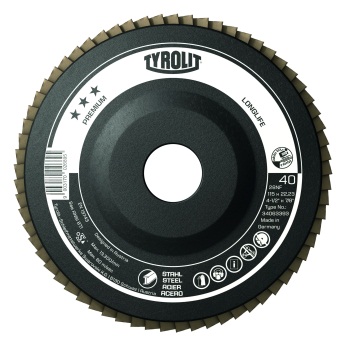 + Store besparelser 
Takket være nemme  trimning opnås  100% udnyttelse af skiven.+ Praktisk 
Bærekroppen  af natur fibre,  giver en ekstra fleksibilitet.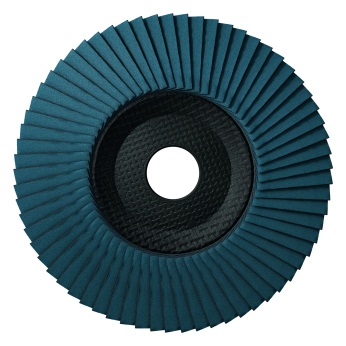 PREMIUM *** Long Life tilpasser sig  emnets overflade helt perfekt.+ Miljøvenlig 
Den innovative bærekrop  af naturfibre  er helt fri for  glasfiber, og derved reducere miljøbelastningen.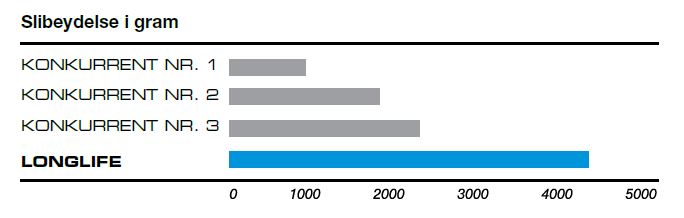 For yderligere information ring til vores kundeservice på telefon +45 43 55 74 00, eller send en e-mail på Ordrer-DK@tyrolit.com.Tyrolit er, som en af verdens største producenter af produkter til slibning, skæring, savning, boring og polering samt leverandør af værktøj og maskiner, synonym med høj kvalitet, innovative løsninger og stor erfaring. Vi investerer kontinuerligt i udviklingen af ny teknik tilpasset behovene hos vores kunder og omverdenen, med fokus på miljøvenlige teknologier. Virksomheden har 27 produktionsfabrikker i 12 lande og er repræsenteret på mere end 65 markeder. I 2013 var vi 4.500 ansatte og havde en omsætning på ca. 550 mio. euro. Virksomheden tilhører Swarovski-koncernen med hovedsæde i Schwaz i Østrig. www.tyrolit.com